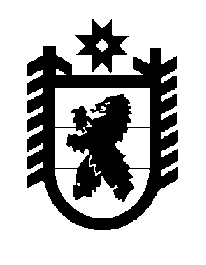 Российская Федерация Республика Карелия    ПРАВИТЕЛЬСТВО РЕСПУБЛИКИ КАРЕЛИЯРАСПОРЯЖЕНИЕот  24 апреля 2015 года № 253р-Пг. Петрозаводск Одобрить и подписать Соглашение между Правительством Республики Карелия и Обществом с ограниченной ответственностью «Центр стоимостного инжиниринга» о сотрудничестве по реализации проекта «Домостроительный комбинат по производству деревянных двухэтажных домов экономкласса по инновационной панельно-брусовой технологии из массивной древесины производительностью 200 тысяч квадратных метров в год» на территории Республики Карелия.            ГлаваРеспублики  Карелия                                                             А.П. Худилайнен